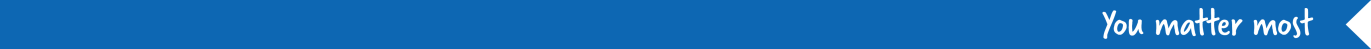 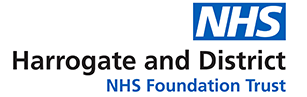 PREGNANCY QUESTIONNAIRE FOR HARROGATE HOSPITALINFORMATION SHARINGSome of the information you provide for your handheld notes will be recorded electronically, this is to help your Health Professionals provide the best possible care.The National Health Service (NHS) also wishes to collect some of this information about you and your baby, to help it to: Monitor health trends. Strive towards the highest standards. Increase our understanding of adverse outcomes. Make recommendations for improving maternity care.The NHS has very strict confidentiality and data security procedures in place to ensure that personal information is not given to unauthorised persons. The data is recorded and identified by NHS number and your name and address is removed to safeguard confidentiality. Other information such as date of birth and postcode are included to help understand the influences of age and geography. In some cases, details of the care are looked at by independent experts working for the NHS, as part of special investigations (‘confidential enquires’), but only after the records have been completely anonymised. While it is important to collect data to improve the standard and quality of the care of all mothers and babies, you can ‘opt out’ and have information about you and your baby excluded. This will not in any way affect the standard of care you receive.However your information will be shared with other agencies such as safeguarding teams, where there are concerns for you or your child’s safety. In these cases information will be shared without your consent.SIGN TO CONSENT							SIGN TO OPT OUTYour DetailsYour DetailsYour DetailsYour DetailsYour DetailsYour DetailsTITLE:   Mrs / Miss / M s/ OtherTITLE:   Mrs / Miss / M s/ OtherTITLE:   Mrs / Miss / M s/ OtherPrevious Name(s)Previous Name(s)Previous Name(s)SurnameSurnameSurnameForename(s)Forename(s)Forename(s)AddressAddressAddressAddressAddressAddressTelephone: HomeTelephone: HomeWorkWorkMobileAre you happy to be contacted by text?       YES/NOMobileAre you happy to be contacted by text?       YES/NOEmailAre you happy to be contacted by email?   YES/NOEmailAre you happy to be contacted by email?   YES/NOEmailAre you happy to be contacted by email?   YES/NOEmailAre you happy to be contacted by email?   YES/NOMobileAre you happy to be contacted by text?       YES/NOMobileAre you happy to be contacted by text?       YES/NODOBAgeAgeReligionReligionEthnic OriginGP SurgeryGP SurgeryGP SurgeryGP SurgeryGP SurgeryGP SurgeryWill you require a translator at your booking appointment?     YES/NOWill you require a translator at your booking appointment?     YES/NOWill you require a translator at your booking appointment?     YES/NOWill you require a translator at your booking appointment?     YES/NOWill you require a translator at your booking appointment?     YES/NOWill you require a translator at your booking appointment?     YES/NONext of KinNext of KinNext of KinNext of KinSurnameSurnameForename(s)Forename(s)Relationship (e.g. Husband, partner etc)Relationship (e.g. Husband, partner etc)DOB:DOB:Address if different from aboveAddress if different from aboveAddress if different from aboveAddress if different from aboveTelephone: HomeWork Work MobileOccupation:Occupation:Ethnic Origin:Ethnic Origin:Personal DetailsPersonal DetailsPersonal DetailsPersonal DetailsPersonal DetailsPersonal DetailsPersonal DetailsHeightTo be completed bymidwife at bookingWeightTo be completed by midwife at bookingWeightTo be completed by midwife at bookingWeightTo be completed by midwife at bookingWeightTo be completed by midwife at bookingWeightTo be completed by midwife at bookingLast form of Contraception:1st day of last period1st day of last period1st day of last period1st day of last periodAre your periods regular?     YES/NOAre your periods regular?     YES/NOAre your periods regular?     YES/NOHave you ever smoked? YES/NOHave you ever smoked? YES/NOHave you ever smoked? YES/NOHave you ever smoked? YES/NODo you still smoke?   YES/NODo you still smoke?   YES/NODo you still smoke?   YES/NOHave you stopped in the last 12 months? YES/NOHave you stopped in the last 12 months? YES/NOHave you stopped in the last 12 months? YES/NOHave you stopped in the last 12 months? YES/NODoes your partner smoke? YES/NODoes your partner smoke? YES/NODoes your partner smoke? YES/NODoes anyone smoke in your household?   YES/NODoes anyone smoke in your household?   YES/NODoes anyone smoke in your household?   YES/NODoes anyone smoke in your household?   YES/NODo you drink alcohol?   YES/NODo you drink alcohol?   YES/NODo you drink alcohol?   YES/NODo you take any drugs prescription/over the counter medication?   YES/NODo you take any drugs prescription/over the counter medication?   YES/NODo you take any drugs prescription/over the counter medication?   YES/NODo you take any drugs prescription/over the counter medication?   YES/NOIf YES what do you take?If YES what do you take?If YES what do you take?Do you take any recreational drugs or non-prescribed drugs? (e.g. street drugs, gas, glue or illegal highs)  YES/ NODo you take any recreational drugs or non-prescribed drugs? (e.g. street drugs, gas, glue or illegal highs)  YES/ NODo you take any recreational drugs or non-prescribed drugs? (e.g. street drugs, gas, glue or illegal highs)  YES/ NODo you take any recreational drugs or non-prescribed drugs? (e.g. street drugs, gas, glue or illegal highs)  YES/ NOIf YES what do you take?If YES what do you take?If YES what do you take?Personal HistoryPersonal HistoryPersonal HistoryPersonal HistoryPersonal HistoryPersonal HistoryPersonal HistoryPersonal HistoryNOYESYESCOMMENTS/DETAILSCOMMENTS/DETAILSCOMMENTS/DETAILSAdmission to ITU/HDUAdmission to ITU/HDUAdmission to Hospital in last 12 monthsAdmission to Hospital in last 12 monthsAnaesthetic ProblemsAnaesthetic ProblemsAllergies (inc. Latex)Allergies (inc. Latex)Asthma/ Chest ProblemsAsthma/ Chest ProblemsBack ProblemsBack ProblemsBlood DisorderBlood DisorderBlood TransfusionBlood TransfusionCancerCancerCervical SmearCervical SmearDate taken:                     Result:Date taken:                     Result:Date taken:                     Result:Chicken Pox (varicella) Chicken Pox (varicella) Age when had:Age when had:Age when had:DiabetesDiabetesEpilepsy or Neurological problemEpilepsy or Neurological problemExposure to toxic substancesExposure to toxic substancesInfertility ProblemsInfertility ProblemsFemale CircumcisionFemale CircumcisionGastro – intestinal problems e.g. CrohnsGastro – intestinal problems e.g. CrohnsGenital infections e.g. Chlamydia, herpesGenital infections e.g. Chlamydia, herpesGynaecological problems/operationsGynaecological problems/operationsHeart ProblemsHeart ProblemsHigh Blood PressureHigh Blood PressureIncontinence (urinary or faecal) Incontinence (urinary or faecal) Infections (MRSA, GBS)Infections (MRSA, GBS)Kidney or Urinary ProblemsKidney or Urinary ProblemsLiver Disease inc. Hepatitis Liver Disease inc. Hepatitis Mental Illness (past or present inc inpatient care)Mental Illness (past or present inc inpatient care)Migraine or severe headacheMigraine or severe headacheMusculo – skeletal problemsMusculo – skeletal problemsOperationsOperationsPelvic InjuriesPelvic InjuriesPregnancy Problems (HELLP or Choleostasis)Pregnancy Problems (HELLP or Choleostasis)Sickle Cell or ThalassemiaSickle Cell or ThalassemiaExposure to TBExposure to TBThrombosis (blood clots)Thrombosis (blood clots)Thyroid problemsThyroid problemsOther (provide details)Other (provide details)Medication in the last 12 monthsMedication in the last 12 monthsFolic acid tabletsFolic acid tabletsStart Date                             DoseStart Date                             DoseStart Date                             DoseVitamin DVitamin DStart DateStart DateStart DateVaginal Bleeding/Seen in EPAU in this pregnancyVaginal Bleeding/Seen in EPAU in this pregnancyAny Problems withAny Problems withAny Problems withAny Problems withNOYESCOMMENTS/DETAILSCommunicationInterpreter requiredSightHearingMobilityFamily HistoryFamily HistoryFamily HistoryFamily HistoryFamily HistoryFamily HistoryFamily HistoryFamily HistoryMaternal (mother’s) familyMaternal (mother’s) familyPaternal (father’s) familyPaternal (father’s) familyPaternal (father’s) familyCommentsCommentsNOYESNONOYESDiabetes  TYPE:Thrombosis (blood clots)High Blood Pressure/Eclampsia (fits in pregnancy)Hip Problems form BirthStill birth or Multiple MiscarriageHepatitis BMCADDSudden Infant Death (Cot Death)Learning DifficultiesHearing Loss from ChildhoodHeart Problems form BirthAbnormalities Present from BirthMental Health ProblemsIs your partner the baby’s father?Is your partner the baby’s father?Is your partner the baby’s father?Is your partner the baby’s father?NONONOYESIs your baby’s father a blood relation?Is your baby’s father a blood relation?Is your baby’s father a blood relation?Is your baby’s father a blood relation?NONONOYESHas anyone in your family had genetic counselling?Has anyone in your family had genetic counselling?Has anyone in your family had genetic counselling?Has anyone in your family had genetic counselling?NONONOYESAll Previous Pregnancies including MiscarriagesAll Previous Pregnancies including MiscarriagesAll Previous Pregnancies including MiscarriagesAll Previous Pregnancies including MiscarriagesAll Previous Pregnancies including MiscarriagesAll Previous Pregnancies including MiscarriagesAll Previous Pregnancies including MiscarriagesAll Previous Pregnancies including MiscarriagesAll Previous Pregnancies including MiscarriagesAll Previous Pregnancies including MiscarriagesDatePlaceWeeksSpontaneous or InducedSpontaneous or InducedDelivery Type (normal, forceps, Caesarean)SexWeightBreast or Artificial Milk Name of ChildPlease use other side of paper if neededPlease use other side of paper if neededPlease use other side of paper if neededPlease use other side of paper if neededPlease use other side of paper if neededPlease use other side of paper if neededPlease use other side of paper if neededPlease use other side of paper if neededPlease use other side of paper if neededPlease use other side of paper if neededDoes baby’s father have any other children from previous relationships?Does baby’s father have any other children from previous relationships?Does baby’s father have any other children from previous relationships?Does baby’s father have any other children from previous relationships?Does baby’s father have any other children from previous relationships?Does baby’s father have any other children from previous relationships?Does baby’s father have any other children from previous relationships?Does baby’s father have any other children from previous relationships?Does baby’s father have any other children from previous relationships?Does baby’s father have any other children from previous relationships?Child’s Date of BirthChild’s Date of BirthChild’s Date of BirthChild’s Date of BirthName of ChildName of ChildName of ChildName of ChildName of ChildName of Child